ROBERT INDIANA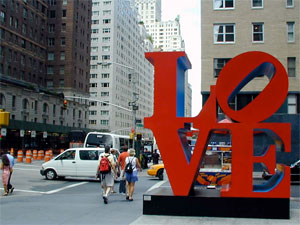 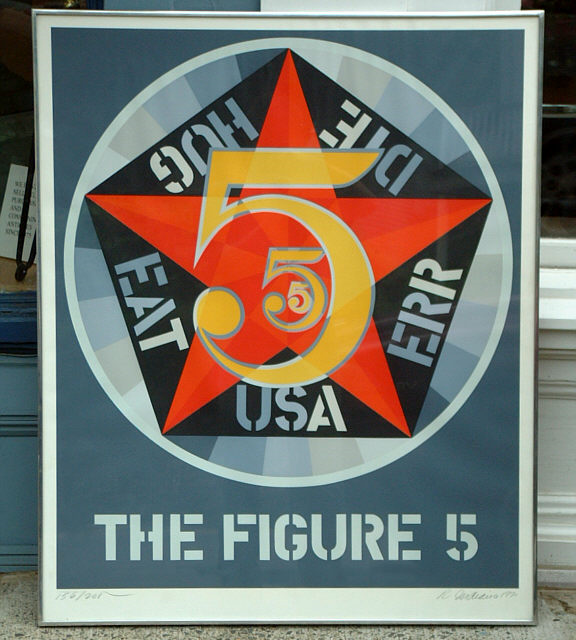 “LoveNYC”    Rhythm/Pattern/Balance/Contrast	 	     “The Figure 5” Rhythm/Contrast/Balance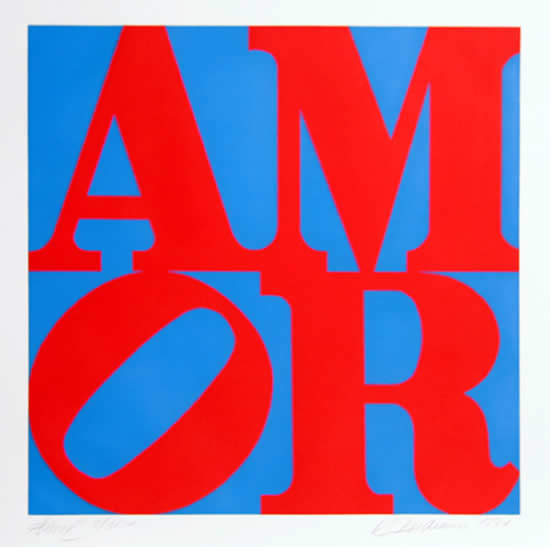 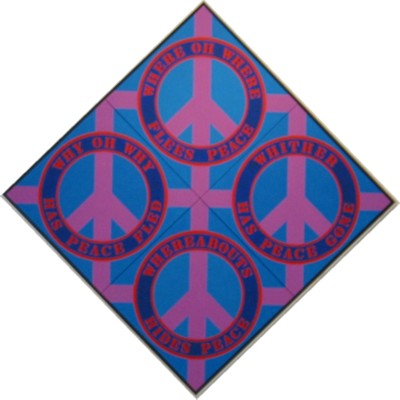 “Amor” Balance/Contrast			“Four Diamond Peace Diamond” Balance/RhythmROBERT INDIANA 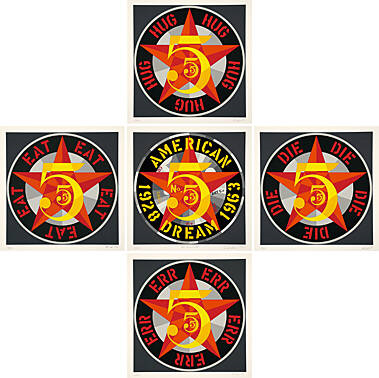 "American Dream # 5" (The Golden Five) Balance/Contrast/Unity/Rhythm/Pattern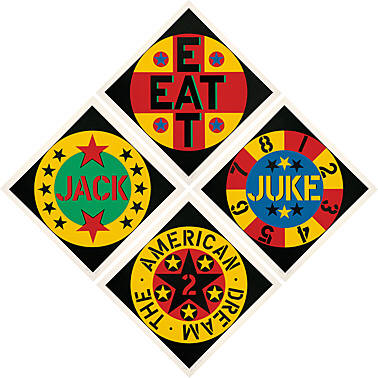 "The American Dream # 2" Balance/Contrast/Unity/Rhythm/PatternROBERT INDIANA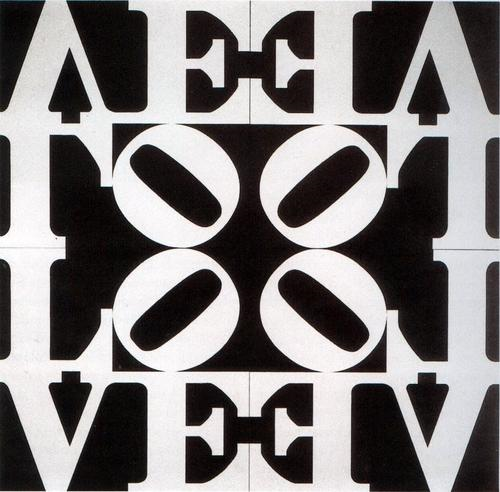 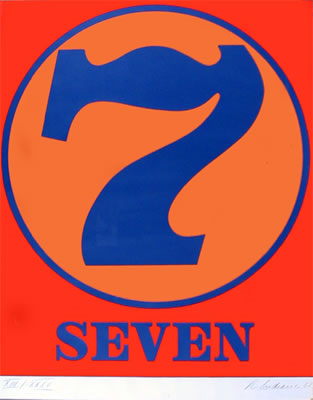 “Love Rising” Pattern/Balance/Contrast			“Number 7”  Balance/Contrast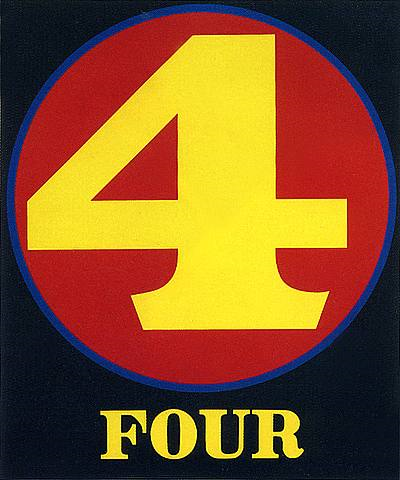 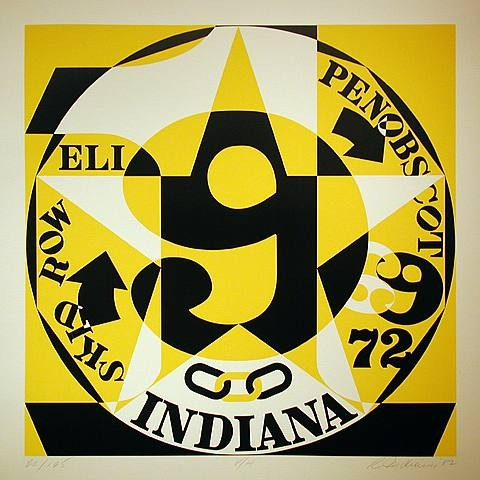 “Four” Balance/Contrast/Unity			“Autoportrait”  Contrast/Balance/UnityROBERT INDIANA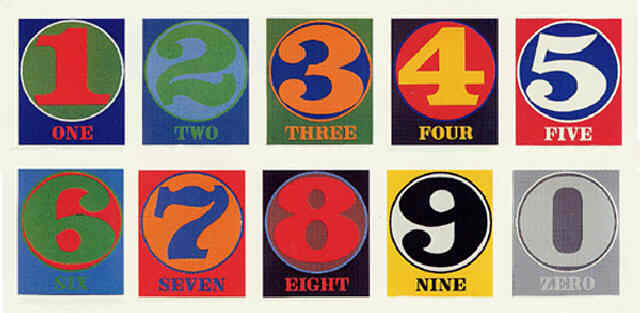 “Numbers” Rhythm/Contrast/Unity/Balance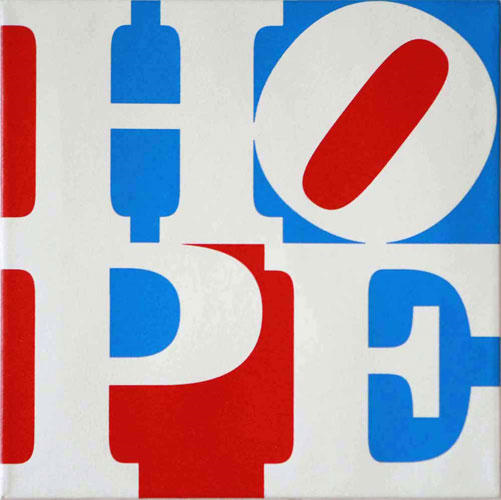 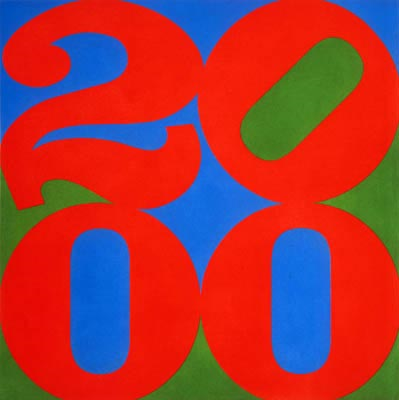 “Hope” Balance/Rhythm/Contrast/Unity		“2000” Balance/Rhythm/Contrast/Unity